Newtownbutler Primary School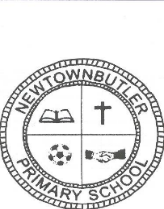 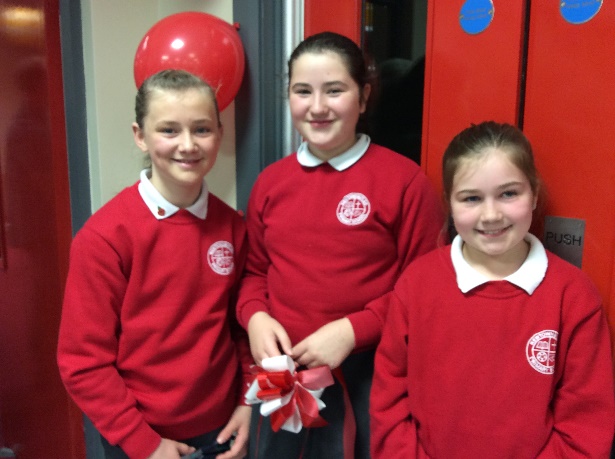 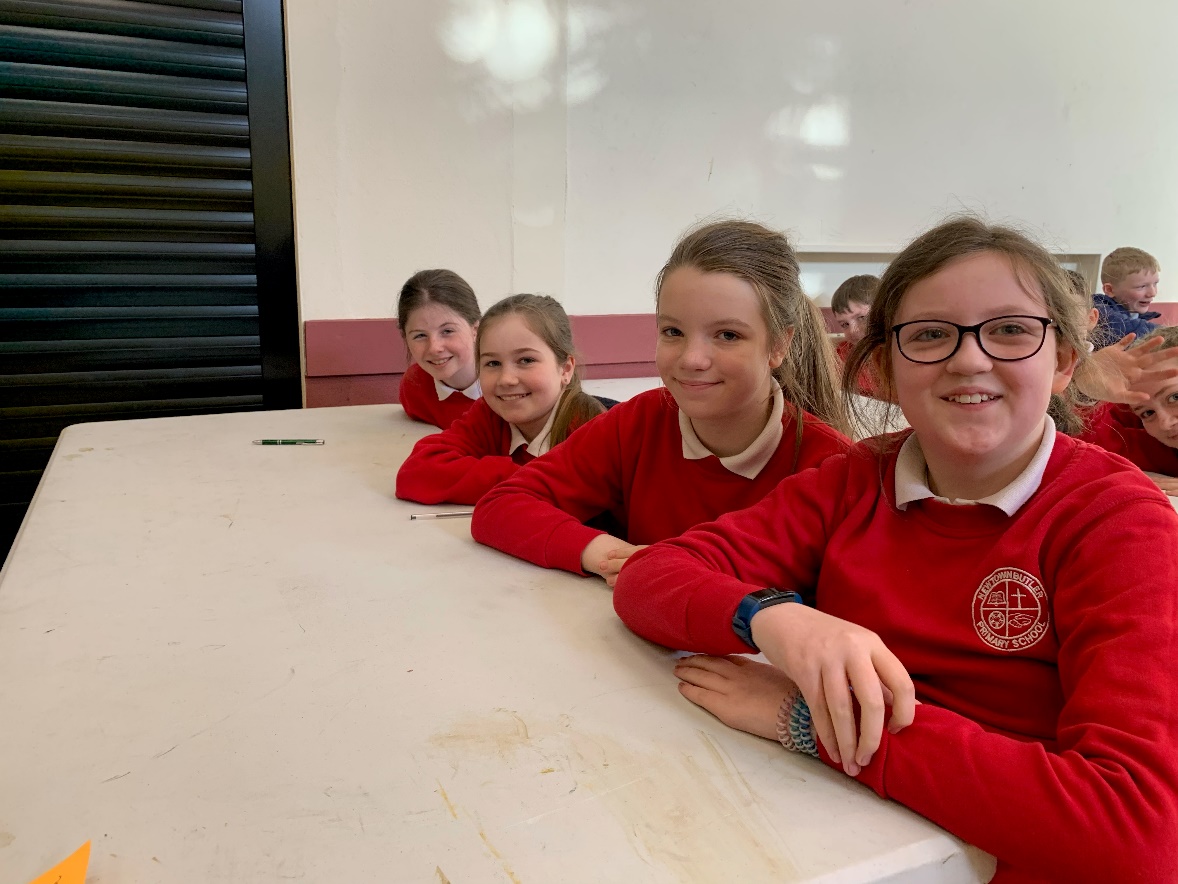 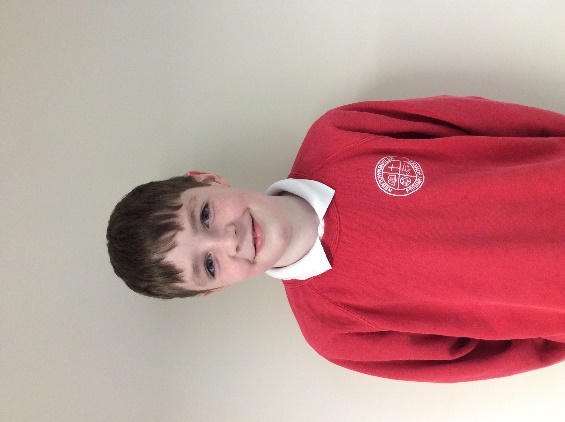 Farewell Primary Seven!We wish you all the very best in your new schoolFrom all the staff and pupils at Newtownbutler PS